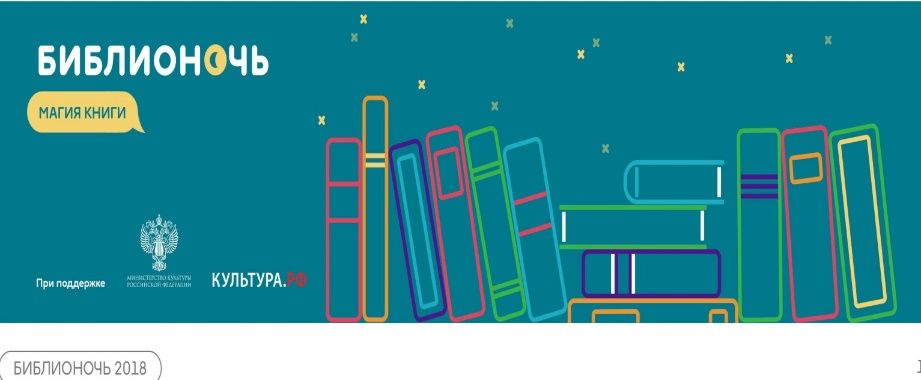 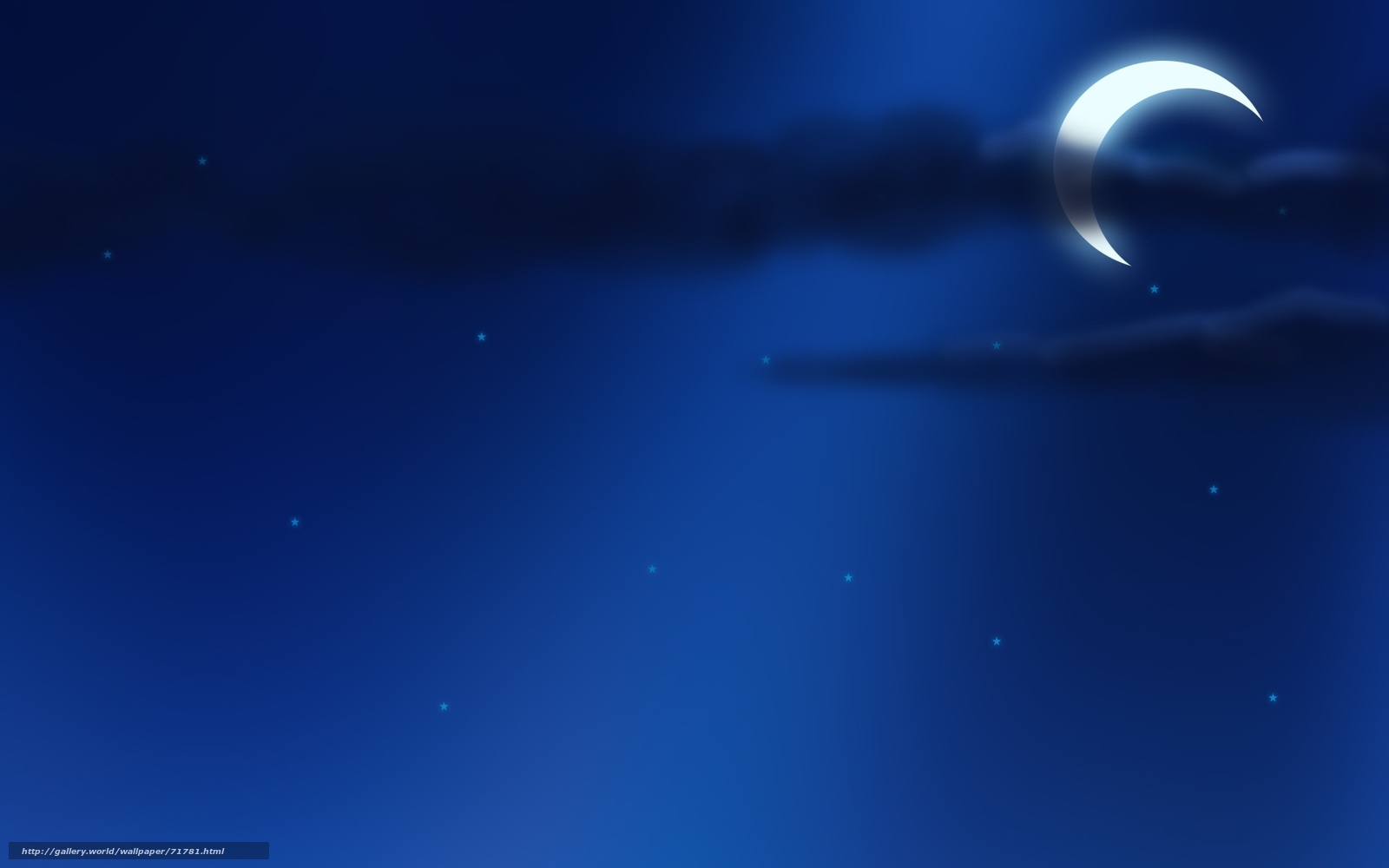 Центральная районная библиотека приглашает всех желающих стать участниками ВСЕРОССИЙСКОЙ АКЦИИ в поддержку чтения «Библионочь-2018» на тему «Магия книги»20 апреля в 19.00		Вход свободный	  		РДК     12+     В программе «Библионочи-2018» вас всех ждет Литературное рандеву «Магический Book – вояж»«Мир магии и волшебства» Фотозона: Магия книги. Книжная выставка - инсталляцияБиблиофреш – «Дегустация книжных новинок» 4. 	 Литературный салон: «Магия литературных персонажей» Награждение победителей викторинМастер классы: Страна мастеров«Свет мой зеркальце…» - новый образ от визажиста Мастер – класс вечерней прически «Знакомство с японской кухней - доступно каждому» «Измени себя. Измени мышление» с продукцией фирмы Новая эра «Кукольный мастер» 6. 	Литературный ринг эрудитов 7. 	Мир полон звуков – музыкальный квиз-сюрприз8. 	 «Салонное искусство»:Мастера живописи  «Романс в душе моей звучит»   «Танец это жизнь» 9.	 Награждение победителей конкурса видеороликов «Всей семьей в библиотеку» и фотоконкурса «Селфи с любимой книгой»10. 	Встречайте! Для вас с душой и любовью! Театрализованное        представление по произведению Кабира Акбаша «Һипкелле ҡыҙ»11. Счастливый случай. Розыгрыш суперприза - ПЛАНШЕТ КОМПЬЮТЕРНЫЙ 